Leeds University UnionCode of Practice: Leeds University Union Volleyball Club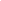 This document runs alongside the constitution. If you wish to raise issues with the contents of this code, please contact the committee named beneath in some circumstances it may be necessary to hold an EGM. IntroductionAims:to offer coaching and competitive opportunities in Volleyballto promote Volleyball within the local community to ensure a duty of care to all members of the clubto provide all its’ services in a way that is fair to everyoneto ensure that all present and future members receive fair and equal treatmentClub Activities:We offer our members: A chance to learn new skillsA chance to represent the university in volleyball locally, regionally and nationally.FunExperienceSocial outletWe will achieve these aims through:BUCS playing opportunities Non BUCS playing opportunitiesTrialsTraining SocialsWhen and where we meet:Advanced training – Monday 5:30pm-7:30pm, Hall 2 (The Edge), Sunday 6pm-8pm, Gryphon sports centre. Beginners/Intermediate training – Friday 7pm-9pm, Hall 1b (The Edge).BUCS matches on Wednesdays.Tournaments held throughout the year.Socials/meetings to be held throughout the yearFind out more from the Social secretary via our Facebook page.Times and venues subject to change, keep up to date via the Facebook page.Coaches:Men’s 1st Coach: Zak Gasson HudsonWomen’s 1st Coach: Jack DeatonMen’s 2nd Coach: Jake D’CruzWomen’s 2nd Coach: Toby TappDevelopment Coach: Jake D’CruzDetails of club membershipMembership available on a full year and single term basis. Pay online via the Leeds University Union website.Members must have paid by the end of the first month of term.We have a ‘no pay no play’ policy.Ask the club secretary for any more information about membership.What we expect from our members:We expect our members to:Adhere to LUU Social Guidelines and Club Code of Conduct & Club social guidelines To inform either the men’s or women’s team captain 24 hours before training or the week before a match if you cannot attendTo have a positive attitude at all timesTo respect all membersTo adhere to safety guidelines as stated on the risk assessmentTo give feedback on matches and sessions where appropriateTo listen and respect the coaches during training sessionsTo communicate politely and effectively where appropriateWe must insist that no clothing associated with Leeds University Union Volleyball Club is worn on socials.What our members should expect from us:We agree to:Communicate any necessary information to all club members via email, training sessions, or on the Facebook pageShow respect to all membersCreate a friendly/inviting atmosphere during training, matches and socialsDeliver well planned events e.g. tournaments, matches, training and socialsConsider safety elements at all timesGive appropriate notice to all members for AGMs/EGMS and any other society eventsContact us:Please contact the committee members with any queries at: luuvolleyball@outlook.co.uk, or visit Leeds University Union Volleyball Club page or our Facebook page.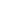 We the undersigned agree to uphold the above code of good practisePresident Name: Amy TranSignature: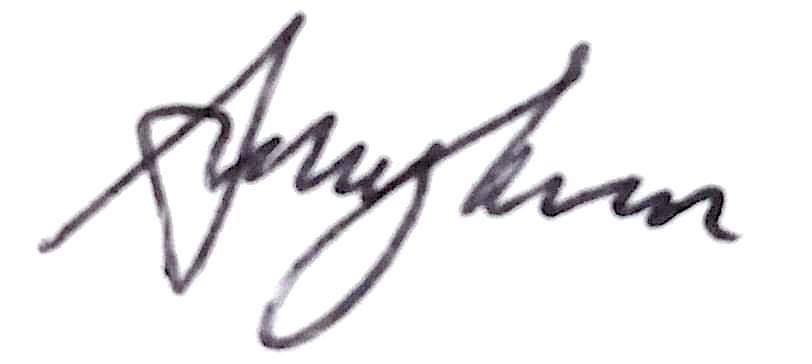 Date: 10/09/21Treasurer Name: Toby TappSignature: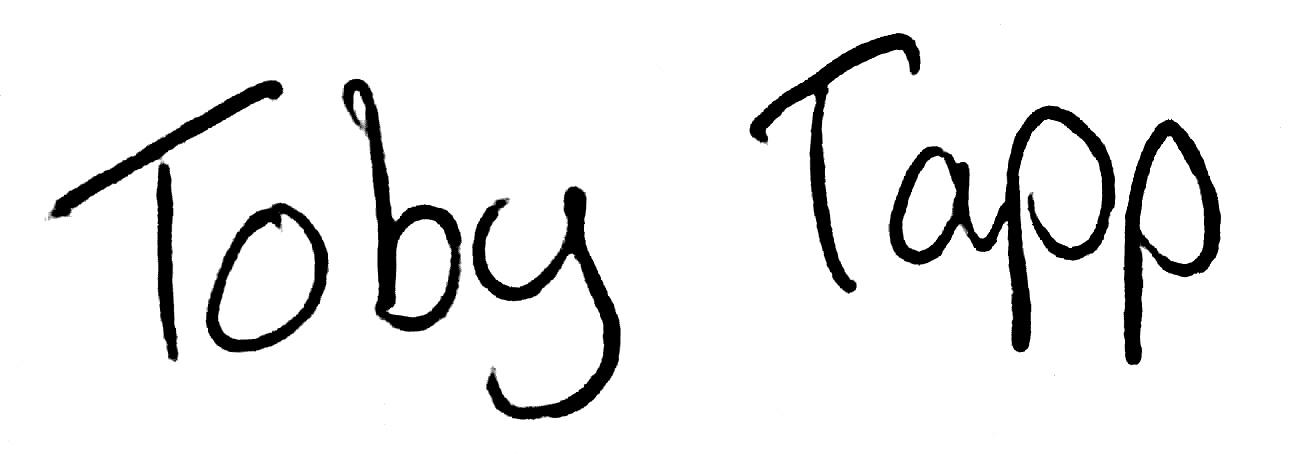 Date: 10/09/21Secretary Name: Sophie GurungSignature: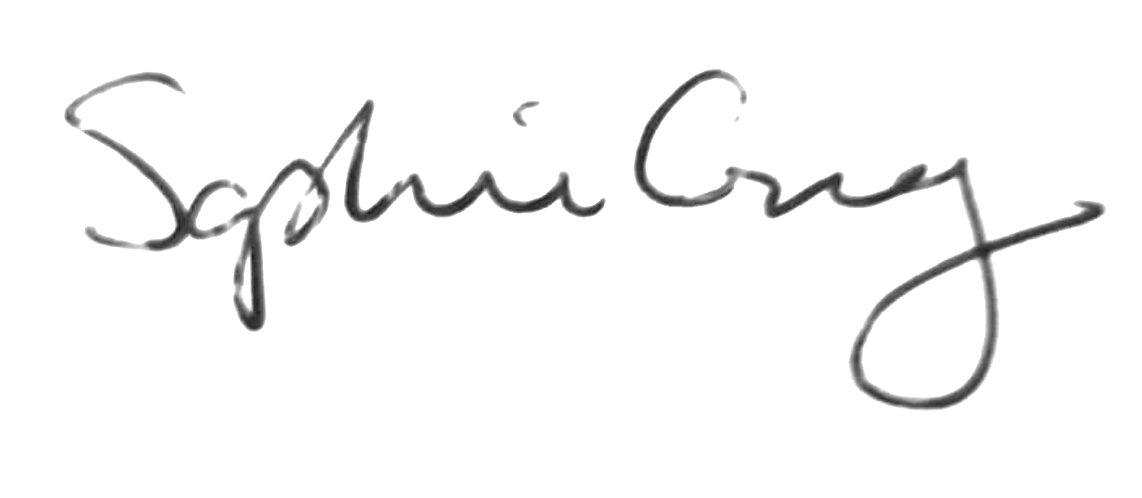 Date: 10/09/21